Chemistry I-StandardMolecular Polarity & Intermolecular Forces Practice1. Briefly describe the difference between molecular and bond polarity. How are they alike? How are they different? Be sure to address all prompts.2. For the following set of molecules determine if they are polar (P) or nonpolar (NP) based on a correctly drawn Lewis structure:3. Determine the intermolecular forces for these substances using the following key:A) London (dispersion);      B)dipole-dipole;         C) H-interactions (bonding);      D) macromoleculea. _______  PCl3						f. _______  DNAb. _______  HI						g. _______  ammonia (NH3) gasc. _______   SO3						 d. _______  liquid brominee. _______  oxygen dibromide gasf. _______  helicase (a protein)a. ____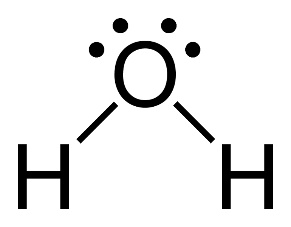 b. ____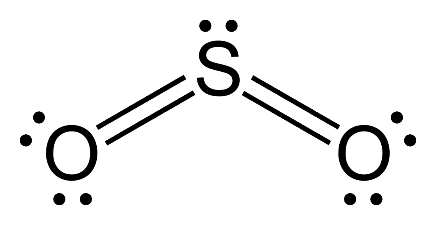 c. ____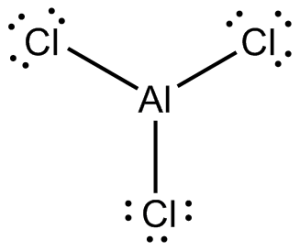 d. ____PH3e. ____SiO2f. ____CF4